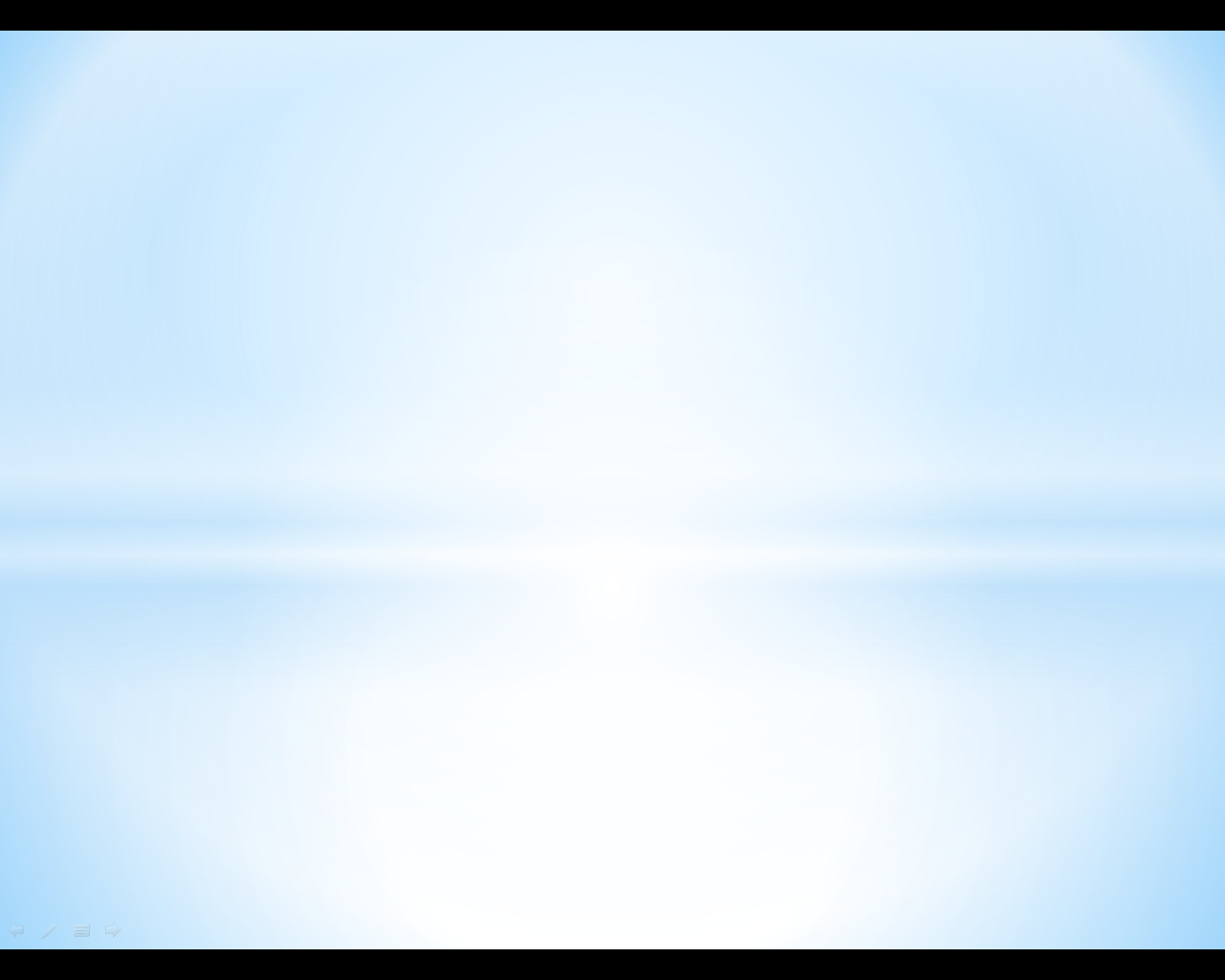 Министерство науки и высшего образования Российской ФедерацииСибирский государственный университет науки и технологийимени академика М.Ф. РешетневаИНФОРМАЦИОННОЕ ПИСЬМОВсероссийская научно-практическая конференция студентов, аспирантов и молодых ученых (с международным участием)«МОЛОДЫЕ УЧЕНЫЕ В РЕШЕНИИ АКТУАЛЬНЫХ ПРОБЛЕМ НАУКИ»23-24 апреля 2020 года, г. Красноярск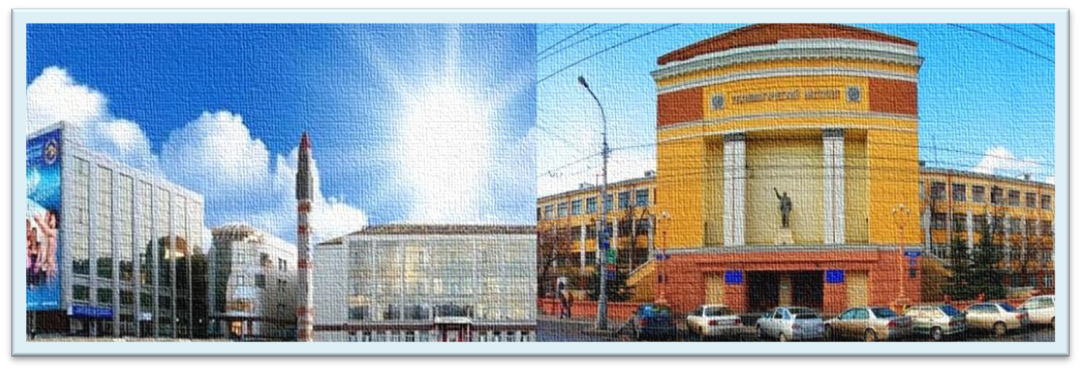 Уважаемые коллеги!23-24 апреля 2020 г. в Сибирском государственном университете науки и технологий имени академика М.Ф. Решетнева состоится Всероссийская научно-практическая конференция студентов, аспирантов и молодых ученых (с международным участием) «Молодые ученые в решении актуальных проблем науки».К участию в конференции приглашаются студенты и аспиранты высших учебных заведений, НИИ и сотрудники промышленных предприятий в возрасте до 35 лет, а также школьники.Направления работы конференции1. Проблемы устойчивого лесопользования:Лесное хозяйство и экология;Технология и машины лесного хозяйства и лесозаготовок;Совершенствование технологических процессов и оборудования промышленных предприятий;Химическая переработка древесины и биотехнология;Современные технологии деревообработки;Технология и оборудование лесозаготовительных и деревообрабатывающих производств, древесиноведение; Дизайн и конструирование изделий из древесины.2. Химия, экология и химические технологии:Промышленная экология;Органический синтез и химические технологии.3. Перспективные материалы и технологии: физико-химические свойства материалов, технологии их получения и применение.4. Информационные технологии.5. Проблемы обеспечения техносферной безопасности.6. Проблемы экономики и менеджмента:Актуальные проблемы экономики и управления;Экономические и экологические аспекты природопользования;Экономика и управление предприятиями химико-лесного комплекса;Инновационные решения в управлении организациями;Проблемы сертификации, управления качеством и документационного обеспечения управления;Бухгалтерский учет, анализ и аудит;Управление инновационным и научно-техническим развитием наукоемких предприятий, отраслевых и территориальных промышленных комплексов;Менеджмент и маркетинг современных организаций;Технологическое предпринимательство и коммерциализация инновационных бизнес-идей.7. Гуманитарные проблемы современности.Адрес оргкомитета конференцииФГБОУ ВО «Сибирский государственный университет науки и технологий имени академика М.Ф. Решетнева» (СибГУ им. М.Ф. Решетнева)660049, г. Красноярск, проспект Мира, д. 82, корпус «Ц», ауд. Ц-104.Председатель оргкомитета – Акбулатов Эдхам Шукриевич, ректор СибГУ им. М.Ф. Решетнева.Ответственный секретарь конференции – Храпунова Валерия Владимировна, начальник отдела научно-исследовательской работы студентов (тел. 8 (391) 291-90-23), е-mail: nirs@sibsau.ru  .Технический секретарь конференции – Герасимова Ольга Александровна, инженер отдела научно-исследовательской работы студентов (тел. 8 (391) 266-03-95), Е-mail: mu.sibgu@yandex.ru.ТРЕБОВАНИЯ К ПРЕДСТАВЛЕНИЮ МАТЕРИАЛОВ ДЛЯ УЧАСТИЯ В КОНФЕРЕНЦИИДО 13 АПРЕЛЯ 2020 НЕОБХОДИМО ДЛЯ ВКЛЮЧЕНИЯ в программу конференции:зарегистрироваться на сайте конференции https://youngscientist.sibsau.ru (при регистрации рекомендуем подтвердить сертификат безопасности сайта конференции в исключения, так как система разработана и аттестована в СибГУ имени академика М.Ф. Решетнева); Для опубликования в сборнике материалов конференции НЕОБХОДИМО до 27 апреля 2020 г. прикрепить через сайт конференции в личном кабинете (архивом):1. электронный вариант тезисов в формате *.doc (назвать по фамилии первого автора) в соответствии с требованиями оргкомитета (приложение 1);2. акт экспертного заключения с печатью для всех секций (скан) (в сборник не могут быть включены доклады без экспертного заключения от организации, для экспертного заключения к каждому докладу ВАЖНО указание названия сборника (конференции), название доклада, и должны быть перечислены все авторы).3. заключение комиссии экспортного контроля о возможности опубликования тезисов для секций 1-5 (КЭК) или в случае отсутствия КЭК в организации письмо за подписью руководителя организации с печатью, что данные сведения не подлежат экспортному контролю (скан).ОРИГИНАЛЫ ДОКУМЕНТОВ:распечатанный текст тезисов, подписанный авторами/научным руководителем (для студентов обязательно!) в соответствии с требованиями оргкомитета (приложение 1);экспертное заключение о возможности опубликования в открытой печати с печатью (обязательно оригинал) для всех секций;заключение комиссии экспортного контроля о возможности опубликования тезисов (КЭК) для секций 1-5;НЕОБХОДИМО ОТПРАВИТЬ ПОЧТОЙ НА АДРЕС ОРГКОМИТЕТА до 27 апреля 2020 г.Уважаемые коллеги, в сборнике размещаются тезисы, которые загружены в Личный кабинет участника, по состоянию на 30 апреля 2020 года. Замечания должны быть устранены до этого времени.Участник конференции НЕ МОЖЕТ быть автором более трех тезисов! Каждые четвертые тезисы автора отклоняются! Рекомендуется – число авторов одних тезисов не более пяти. Внимание! Если авторов несколько, и они являются сотрудниками разных организаций, необходимо обозначить принадлежность автора той или иной организации.Научный руководитель может встречаться в соавторстве не более 2-3 раз! Материал, предлагаемый для публикации, должен быть оригинальным, не опубликованным ранее. Все материалы, принявшие участие в конференции, проходят проверку на плагиат (используется сервис http://antiplagiat.ru). Оригинальность текста должна составлять не менее 60 % от объема тезисов.Редакционная коллегия оставляет за собой право отказа в публикации материалов, которые: НЕ ОТВЕЧАЮТ ТРЕБОВАНИЯМ к оформлению материалов и документов,  поданы позже установленного срока, – не прошли систему «Антиплагиат», НЕ СООТВЕТСТВУЮТ ТЕМАТИКЕ ИЗДАНИЯ.Издание сборника материалов по итогам конференции планируется в электронном виде на октябрь 2020 г. Сборник материалов конференции будет размещен на сайте https://youngscientist.sibsau.ru в разделе «Материалы. Сборник материалов конференции будет включен в базу данных РИНЦ.Приложение 1Требования к оформлению тезисов докладов1. Содержание. В тезисах необходимо сформулировать проблемы, отразить объект исследования, достигнутый уровень процесса исследования, новизну результатов, область их применения.2. Объем текста – 1–3 (желательно полные) страницы формата А4 ( × ). Поля: правое и левое – ., верхнее и нижнее – .3. Текст, формулы и таблицы должны быть подготовлены в MS Office 2003; шрифт – Times New Roman, размер 12 пт., абзацный отступ – ; межстрочный интервал – одинарный, межбуквенный и междусловный интервал – обычный, перенос слов не допускается; простые формулы должны быть набраны Times New Roman (греческие символы – прямым шрифтом Symbol), специальные сложные символы, а также многострочные формулы должны быть набраны в редакторе формул Microsoft и доступны для дальнейшего редактирования; таблицы должны быть последовательно пронумерованы и иметь ссылки в тексте; иллюстрации оформляются по тексту с расширением tiff размерами не менее 60 ×  и не более 110 × , могут быть сканированы с оригинала (в градациях серого с разрешением 150 dpi), подрисуночные подписи набираются шрифтом 11 пт. Если в тексте имеются аббревиатуры они должны быть раскрыты.4. Оформление текста: Блок 1в левом верхнем углу индекс УДК (должен соответствовать заявленной теме); название статьи (по центру жирным шрифтом прописными буквами); автор(ы) (по центру строчными буквами);адресные данные авторов: организация(и), адрес организации(й), электронная почта всех или одного автора (если авторы из разных организаций, их принадлежность к организации помечается цифрой (верхний индекс) после фамилии автора и перед названием организации);аннотация (курсивом) с красной строки (авторское резюме);ключевые слова.Блок 2 – информация Блока 1 в той же последовательности на английском языке.Блок 3 – полный текст тезисов на русском или другом языке (язык оригинала).Блок 4 – Библиографические ссылки, на которые имеются указания в тексте, оформленные по ГОСТ Р 7.0.5-2008, должны содержать не менее 3 источников! © Ниже справа знак копирайта Фамилии инициалы авторов, 2020Объем тезисов: 1–3 страницы (включая рисунки, таблицы и библиографические ссылки)УДК Times New Roman 12 (ОБЯЗАТЕЛЬНО)Отступить строкуНАЗВАНИЕ СТАТЬИ, НЕ БОЛЕЕ 12 СЛОВПО ЦЕНТРУ ШРИФТ TIMES NEW ROMAN 12 BOLD, ЗАГЛАВНЫЕ БУКВЫОтступить строкуА. Б. Первый автор1, В. Г. Второй автор2*, не более 5 авторовНаучный руководитель – И. О. Фамилия (для студентов обязательно)шрифт Times New Roman 12, по центруОтступить строку1Наименование организацииАдрес, включая название страны и индекс, например,1Сибирский государственный университет науки и технологий имени академика М. Ф. РешетневаРоссийская Федерация, 660037, г. Красноярск, просп. им. газ. «Красноярский рабочий», 312Наименование организацииАдрес, включая название страны и индекс*Е-mail автора, отвечающего за переписку шрифт Times New Roman 11, по центруОтступить строкуАннотация (слово «Аннотация» не пишется). Шрифт Times New Roman 12, курсив, одинарный межстрочный интервал, выровнять по ширине, абзацный отступ 0,5. Аннотация должна состоять из 1-3 строк (следует ориентироваться на объем англоязычной аннотации). Аннотация должна раскрывать содержание тезисов и следовать логике и последовательности изложения материала. В аннотации должно быть обозначено, каким образом проблема, заявленная в тезисах, относится к ракетно-космической тематике.Отступить строкуКлючевые слова: не более 5–7 слов или словосочетаний, шрифт Times New Roman 12, курсив, одинарный межстрочный интервал.Отступить строкуНАЗВАНИЕ СТАТЬИ НА АНГЛИЙСКОМ ЯЗЫКЕ ПО ЦЕНТРУ ШРИФТ TIMES NEW ROMAN 12 BOLD, ЗАГЛАВНЫЕ БУКВЫОтступить строкуА. B. Первый автор1, V. G. Второй автор2*, не более 5 авторовScientific supervisor - И. О. Фамилия (для студентов обязательно)Фамилии авторов в транслитерации, шрифт Times New Roman 12, по центруОтступить строку1Наименование организации на английском языке Адрес, включая название страны и индекс, например,1Reshetnev Siberian State University of Science and Technology31, Krasnoyarsky Rabochy Av., Krasnoyarsk, 660037, Russian Federation 2Наименование организации на английском языкеАдрес, включая название страны и индекс на английском языке*Е-mail автора, отвечающего за переписку шрифт Times New Roman 11, по центруОтступить строкуАннотация на английском языке (слово «Аннотация» не пишется)– 1-3 строки. Требования такие же, как и к русскоязычной аннотации. Не использовать страдательный залог! Рекомендуется подготавливать аннотацию после написания тезисов, следуя содержанию и логике написания тезисов!Отступить строкуКлючевые слова на английском языке: не более 5–7 слов или словосочетаний, шрифт Times New Roman 12, курсив, одинарный межстрочный интервал.Отступить строку. Установить шрифт Times New Roman 12, одинарный межстрочный интервал, абзацный отступ 0,5. Перенос слов не разрешается. Подзаголовки: шрифт Times New Roman 12 bold.Введение. Кроме вводной информации в тему, во Введении должно быть обозначено, каким образом проблема, заявленная в тезисах, относится к ракетно-космической тематике. Рисунки обозначаются в тексте как рис. 1, рис. 2 и т. д. и размещаются в тексте тезисов по мере их упоминания. Рисунки могут быть сканированы с оригинала (в этом случае они должны быть четкими, контрастными, без лишнего фона) или выполнены средствами компьютерной графики. Необходимо отступить одну строку от текста перед рисунком.Отступить одну строкуРис. 1. Подпись размещается под рисунком с выравниванием по центру, шрифт Times New Roman 11, без абзацного отступаОтступить одну строкуФормулы. Простые внутристрочные и однострочные формулы должны быть набраны без использования специальных редакторов. Специальные сложные символы, а также многострочные формулы, которые не могут быть набраны обычным образом, должны быть набраны в редакторе формул Math Type. Набор математических формул в пределах всего текста должен быть единообразен:– размеры символов определяются стандартными установками Math Type (Размер – Определить – Заводские);– русские и греческие символы – прямым шрифтом;– латинские – курсивом.Формулы, набранные отдельными строками, располагают по центру. Не допускается (!) набор в основном тексте тезисов простых латинских, греческих или специальных символов в редакторе формул.Таблицы должны быть последовательно пронумерованы и обозначаться по тексту как табл. 1, табл. 2 и т. д. Слово «таблица» набирается светлым курсивом с выравниванием вправо, шрифтом 11, ниже – заглавие таблицы (набирается жирным шрифтом по центру). Отступить одну строкуТаблица 1Название таблицы*При необходимости используйте пояснительные сноски ниже таблицы.Отступить одну строкуБиблиографические ссылки размещаются в конце статьи и включают не менее 3 источников. Источники нумеруются по мере цитирования, т. е. начиная с первого, и заключаются в тексте в квадратные скобки [1]. Если ссылка содержит несколько источников, то оформляется следующим образом: [2–5]. При оформлении Библиографических ссылок следует пользоваться ГОСТ Р 7.0.5-2008.Отступить одну строкуБиблиографические ссылкиОтступить одну строку1. Если менее 3-х авторов Вапник В., Червоненкис А. Теория распознавания образов. М. : Наука, 1974. 415 с. 2. Если более 3-х авторов Об эволюционных алгоритмах решения сложных задач оптимизации / А. В. Гуменникова, Емельянова М. Н., Семенкин Е. С. и др. // Вестник СибГАУ. 2003. № 4 (10). С. 14–23.3. Electronic textbook StatSoft [Электронный ресурс]. URL: http://www.fmi.uni-sofia.bg/fmi/statist/education/textbook/eng/glosa.html (дата обращения: 10.1.2013).5. Ковалев И. В. Система мультиверсионного формирования программного обеспечения управления космическими аппаратами : дис. … д-ра техн. наук. Красноярск : КГТУ, 1997. 228 с.7. Титов Г. П. Выбор приборного состава системы определения геометрии крупногабаритной трансформируемой антенны // Решетневские чтения : материалы XV Междунар. науч. конф. (10–12 ноября 2011, г. Красноярск) : в 2 ч. / под общ. ред. Ю. Ю. Логинова ; Сиб. гос. аэрокосмич. ун-т. Красноярск, 2011. С. 98–99.Отступить одну строку© Иванов А. Б., Петров В. Г., 2020Если таблица имеет большой объем, она может быть помещена на отдельной странице. В том случае, когда она имеет значительную ширину – на странице с альбомной ориентацией.